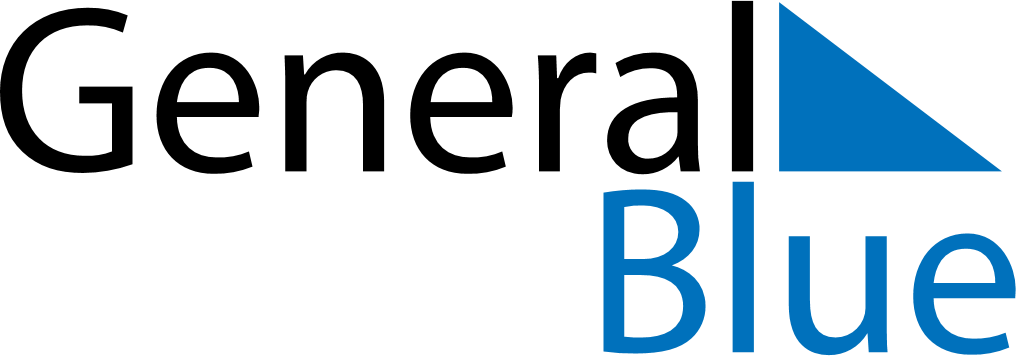 May 2029May 2029May 2029MartiniqueMartiniqueMONTUEWEDTHUFRISATSUN123456Labour Day78910111213Victory DayAscension Day14151617181920Pentecost21222324252627Whit MondayAbolition of SlaveryMother’s Day28293031